Programma 
Brijder Studiedag voor artsen (editie voorjaar 2019)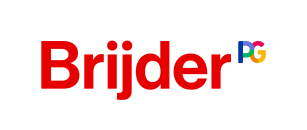 Donderdag 16 mei 2019High energy; (richtlijn) stimulantia, CM, anabolen- en sportverslavingLocatie: “Blauwe Wetering” (Brijder Haarlem), R. Holkade 4 Haarlem (NetExpo zaal)Dagvoorzitter: Koos Smit09.00 – 09.30Ontvangst en registratie09.30 – 09.35Opening 
drs. Koos Smit, psychiater, Brijder ambulant, Noord-Holland-Noord09.35 – 10.00 Richtlijnen, instrument voor kwaliteit en vergoeding van zorg dr. JJE van Everdingen, dermatoloog en voorheen werkzaam bij het CBO, kwaliteitsinstituut voor de gezondheidszorg10.00 – 10.45Behandeling stoornissen is het gebruik van stimulantia: Wat werkt?dr. Peter Blanken, (sociaal) psycholoog en senior onderzoeker PARC, medeauteur van de GGZ standaard: Stoornissen in het gebruik van cannabis, cocaïne, amfetamine, ecstasy, GHB en benzodiazepines (2018).10.45 – 11.00Koffiepauze11.00 – 12.00Werkgroepen; discussie over werkbaarheid nieuwe richtlijnen, wat werkt goed, wat is een verbetering? Wat is lastig haalbaar in de (Brijder)praktijk? Vragen? Korte terugkoppeling en discussie o.l.v. voorzitter en P. Blanken12.00-13.00Lunch13.00– 13.50Contingentiemanagement; toepassingen in de Brijder-praktijk. 
Twee CM-projecten binnen Brijder worden toegelicht; 
- bij Brijder Jeugd door drs. M. Gerrmann, GZ-psycholoog (Brijder Jeugd) en dr. E. vd Schee, onderzoeker (PARC) en - bij populatie van patiënten met een cocaïne-probleem), door drs. K. Lammers, GZ-psycholoog i.o. tot specialist (Brijder Volw, Den Haag)Daarna in groepen brainstormen over mogelijkheden die aanwezigen zien in eigen praktijk; beste ideeën plenair terugkoppelen.13.50 – 14.15Dexamfetamine behandeling voor cocaïneverslaafden op een methadonpost in de praktijk. Ee tweetal casus.drs. Erik Paling, verslavingsarts KNMG, Brijder14.15 – 14.30Theepauze14.30 – 15.30HAARLEM-studie: gezondheidsrisico's van gebruik van AAS (anabole middelen) door amateursporters.DL Smit, MSc, internist-endocrinoloog i.o., Amsterdam UMC15.30 - 16.30Sportverslaving
Dr.  Bram Bakker, psychiater en publicist 16.30 – 16.45Transfer naar praktijk Welke zaken verdienen aandacht? Koos Smit
Afsluiting en evaluatie